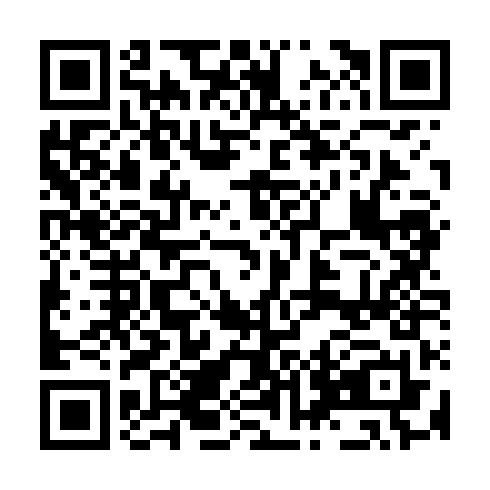 Ramadan times for Bozdova Lhota, Czech RepublicMon 11 Mar 2024 - Wed 10 Apr 2024High Latitude Method: Angle Based RulePrayer Calculation Method: Muslim World LeagueAsar Calculation Method: HanafiPrayer times provided by https://www.salahtimes.comDateDayFajrSuhurSunriseDhuhrAsrIftarMaghribIsha11Mon4:394:396:2512:144:116:036:037:4212Tue4:374:376:2312:134:126:056:057:4413Wed4:354:356:2112:134:136:066:067:4614Thu4:334:336:1812:134:156:086:087:4715Fri4:314:316:1612:134:166:106:107:4916Sat4:284:286:1412:124:176:116:117:5117Sun4:264:266:1212:124:186:136:137:5218Mon4:244:246:1012:124:206:146:147:5419Tue4:214:216:0812:114:216:166:167:5620Wed4:194:196:0612:114:226:176:177:5821Thu4:174:176:0412:114:236:196:197:5922Fri4:144:146:0212:104:246:206:208:0123Sat4:124:126:0012:104:256:226:228:0324Sun4:104:105:5712:104:276:236:238:0525Mon4:074:075:5512:104:286:256:258:0626Tue4:054:055:5312:094:296:266:268:0827Wed4:024:025:5112:094:306:286:288:1028Thu4:004:005:4912:094:316:296:298:1229Fri3:573:575:4712:084:326:316:318:1430Sat3:553:555:4512:084:336:326:328:1631Sun4:524:526:431:085:347:347:349:171Mon4:504:506:411:075:367:357:359:192Tue4:474:476:391:075:377:377:379:213Wed4:454:456:371:075:387:387:389:234Thu4:424:426:341:075:397:407:409:255Fri4:404:406:321:065:407:417:419:276Sat4:374:376:301:065:417:437:439:297Sun4:354:356:281:065:427:447:449:318Mon4:324:326:261:055:437:467:469:339Tue4:294:296:241:055:447:477:479:3510Wed4:274:276:221:055:457:497:499:37